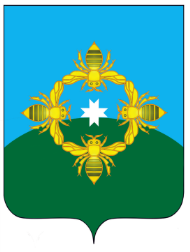 СОВЕТ ДЕПУТАТОВ МУНИЦИПАЛЬНОГО ОБРАЗОВАНИЯ «МУШАКОВСКОЕ» РЕШЕНИЕ03 октября  2018 года                                                                                     № 64 с. Мушак                                                                                                                                                                           О внесении изменений в решение Совета депутатов                                  МО «Мушаковское» «О налоге на имущество физических лиц на территории муниципального образования                                          «Мушаковское» от 27.11.2014 № 103».                        В соответствии с частью 10 статьи 396, п.5 ст.391 Налогового кодекса Российской Федерации, статьей 14 ФЗ «Об общих принципах организации местного самоуправления в Российской Федерации», пунктом 3 статьи 25 Устава муниципального образования «Мушаковское» Совет депутатов РЕШАЕТ:1. Внести в решение Совета депутатов МО «Мушаковское» «О налоге на имущество физических лиц на территории муниципального образования «Мушаковское» от 27.11.2014 № 103 (в ред. решений от 08.07.2015 №137; 27.10.2015 №148; 20.07.2018 №58) следующие изменения:1) Пункт 2 изложить в следующей редакции: «Налоговая база определяется в отношении каждого объекта налогообложения как его кадастровая стоимость, указанная в Едином государственном реестре недвижимости по состоянию на 1 января года, являющегося налоговым периодом, с учетом особенностей, предусмотренных статьей 403 Налогового кодекса Российской Федерации.» 2)   Абзац 1подпункта 1 пункта  3  изложить в следующей редакции:- «в отношении жилых домов, частей жилых домов, квартир, частей квартир, комнат, объектов   незавершенного   строительства   в   случае,   если   проектируемым назначением таких объектов является жилой дом:».3)   Подпункт 2 пункта 3 изложить в следующей редакции:-  «в  отношении  гаражей и машино-мест, в том числе включенных в подпункты 4 и 5 данного пункта, а также хозяйственных строений или сооружений, площадь каждого из которых не превышает 50 квадратных метров и которые расположены на земельных участках, предоставленных для ведения личного подсобного, дачного хозяйства, огородничества, садоводства или индивидуального жилищного строительства – 0,1 процента;».4)  Абзац 1 подпункта 3 пункта 3 изложить в следующей редакции: «в отношении единых недвижимых комплексов, в состав которых входит хотя бы один жилой дом:».5) Пункт 4 дополнить абзацем следующего содержания: «инвалиды с детства, дети инвалиды».6) Подпункт 5.3 пункта 5 изложить в следующей редакции:«1) квартира, часть квартиры или комната;   2) жилой дом или часть жилого дома;  3) помещение или сооружение, указанные в подпункте 14 пункта 1   статьи 407 Налогового  Кодекса РФ;  4) хозяйственное строение или сооружение, указанные в подпункте 15 пункта 1  статьи 407 Налогового  Кодекса РФ; 5) гараж или машино-место.»7)  Подпункт 5.4 пункта 5 изложить в следующей редакции:- «Налоговая льгота не предоставляется в отношении объектов налогообложения, указанных в подпункте 2 пункта 2 статьи 406 Налогового кодекса Российской Федерации, за исключением гаражей и машино-мест, расположенных в таких объектах налогообложения.»8) В пункте 6 слово «предоставляют» заменить на слова «могут предоставить».   2. Настоящее решение вступает в силу с 1 января 2019 года, но не ранее чем по истечении одного месяца со дня его официального опубликования. Подпункт 1 пункта 1 и подпункт 7 пункта 1 распространяют свое действие на правоотношения, возникшие с 1 января 2018 года.    3. Опубликовать настоящее решение в Вестнике правовых актов органов местного самоуправления муниципального образования «Мушаковское» и на официальном сайте органов местного самоуправления муниципального образования «Киясовский район».  Глава муниципального образования    «Мушаковское»                                                                  В.П. Горбунов